111學年度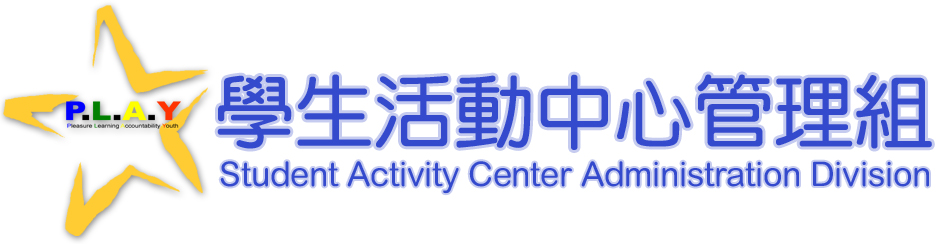 社團辦公室、置物櫃、儲藏室續用登記表111學年度社團辦公室、置物櫃、儲藏室續用登記表111學年度社團辦公室、置物櫃、儲藏室續用登記表111學年度社團辦公室、置物櫃、儲藏室續用登記表111學年度社團辦公室、置物櫃、儲藏室續用登記表社團名稱社長姓名社長姓名社     章社     章社長電子信箱社長電話社長電話是否已完成111-1之社團資訊系統網路登記是否已完成111-1之社團資訊系統網路登記是否已完成111-1之社團資訊系統網路登記指導老師簽名指導老師簽名□ 是 □ 否 必須完成登記才能申請續用社辦□ 是 □ 否 必須完成登記才能申請續用社辦□ 是 □ 否 必須完成登記才能申請續用社辦申請內容申請內容申請內容申請內容申請內容□登記原有社團辦公室續用社團辦公室位置：□ 一活            室□ 二活            室□登記原有置物櫃續用置物櫃位置：□ 二活1007□ 二活1013□登記原有置物櫃續用置物櫃位置：□ 二活1007□ 二活1013□登記原有置物櫃續用置物櫃位置：□ 二活1007□ 二活1013□登記原有儲藏室續用儲藏室位置：二活    樓  □ 左 □ 右           社團辦公室空間配置圖（請圖示）  社團辦公室空間配置圖（請圖示）  社團辦公室空間配置圖（請圖示）  社團辦公室空間配置圖（請圖示）  社團辦公室空間配置圖（請圖示） ※ 我已了解本次社辦登記之程序與規則，並願意遵守「國立臺灣大學學生活動中心社團辦公室管理規則」及「國立臺灣大學學務處學生活動中心場地管理辦法」，並將妥善保管及使用活動中心所配之各項財產設施。_______________ (社長簽名)※ 我已了解本次社辦登記之程序與規則，並願意遵守「國立臺灣大學學生活動中心社團辦公室管理規則」及「國立臺灣大學學務處學生活動中心場地管理辦法」，並將妥善保管及使用活動中心所配之各項財產設施。_______________ (社長簽名)※ 我已了解本次社辦登記之程序與規則，並願意遵守「國立臺灣大學學生活動中心社團辦公室管理規則」及「國立臺灣大學學務處學生活動中心場地管理辦法」，並將妥善保管及使用活動中心所配之各項財產設施。_______________ (社長簽名)※ 我已了解本次社辦登記之程序與規則，並願意遵守「國立臺灣大學學生活動中心社團辦公室管理規則」及「國立臺灣大學學務處學生活動中心場地管理辦法」，並將妥善保管及使用活動中心所配之各項財產設施。_______________ (社長簽名)※ 我已了解本次社辦登記之程序與規則，並願意遵守「國立臺灣大學學生活動中心社團辦公室管理規則」及「國立臺灣大學學務處學生活動中心場地管理辦法」，並將妥善保管及使用活動中心所配之各項財產設施。_______________ (社長簽名)◎登記結果◎登記結果◎收件日期◎收件日期◎收件日期